Worked Example – Series CircuitFind the voltage running through each resistor for the series circuit on the right. The resistance values are .Worked Example – Series CircuitFind the voltage running through each resistor for the series circuit on the right. The resistance values are .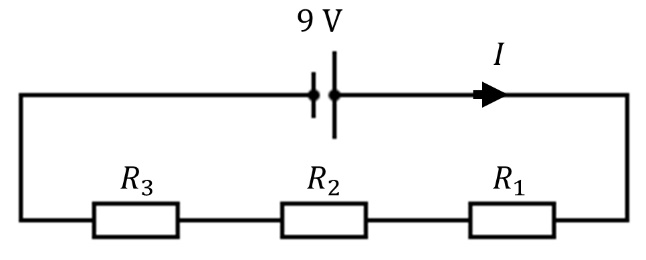 We have three resistors connected in series, and according to Kirchoff’s Current Law, the current passing through each resistor is the same. Thus, if we know the total current is running through the circuit, we know the current running through each resistor.We have three resistors connected in series, and according to Kirchoff’s Current Law, the current passing through each resistor is the same. Thus, if we know the total current is running through the circuit, we know the current running through each resistor.We have three resistors connected in series, and according to Kirchoff’s Current Law, the current passing through each resistor is the same. Thus, if we know the total current is running through the circuit, we know the current running through each resistor.We have three resistors connected in series, and according to Kirchoff’s Current Law, the current passing through each resistor is the same. Thus, if we know the total current is running through the circuit, we know the current running through each resistor.We start by combining the three resistors connected in series into one equivalent resistorWe start by combining the three resistors connected in series into one equivalent resistor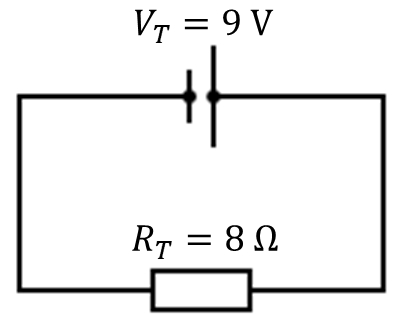 The total current running through the whole circuit is:The total current running through the whole circuit is:Thus, the voltage across each resistor is:Thus, the voltage across each resistor is:Thus, the voltage across each resistor is:Thus, the voltage across each resistor is:To check if we calculated the voltage correctly, make sure the sum of the voltages across each resistor is equal to  (Kirchoff’s Voltage Law).To check if we calculated the voltage correctly, make sure the sum of the voltages across each resistor is equal to  (Kirchoff’s Voltage Law).Worked Example – Parallel CircuitFind the current running through each resistor for the parallel circuit on the right. The resistance values are .Worked Example – Parallel CircuitFind the current running through each resistor for the parallel circuit on the right. The resistance values are .Worked Example – Parallel CircuitFind the current running through each resistor for the parallel circuit on the right. The resistance values are .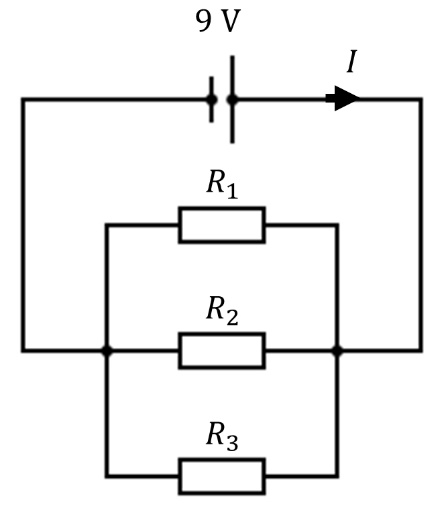 The three resistors are connected in parallel and the current entering and exiting the node of the resistors is the same. The voltage across each resistor is the same.The three resistors are connected in parallel and the current entering and exiting the node of the resistors is the same. The voltage across each resistor is the same.The three resistors are connected in parallel and the current entering and exiting the node of the resistors is the same. The voltage across each resistor is the same.The three resistors are connected in parallel and the current entering and exiting the node of the resistors is the same. The voltage across each resistor is the same.The three resistors are connected in parallel and the current entering and exiting the node of the resistors is the same. The voltage across each resistor is the same.We combine the three resistors into on equivalent resistorWe combine the three resistors into on equivalent resistorWe combine the three resistors into on equivalent resistor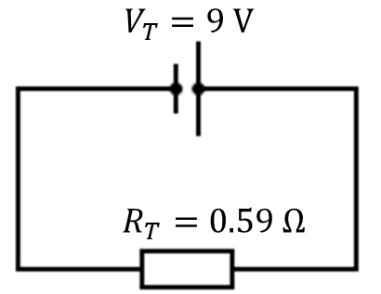 The total current running through the whole circuit is:The total current running through the whole circuit is:The total current running through the whole circuit is:The voltage running through each resistor is  and thus the current through each resistor is:The voltage running through each resistor is  and thus the current through each resistor is:The voltage running through each resistor is  and thus the current through each resistor is:The voltage running through each resistor is  and thus the current through each resistor is:The voltage running through each resistor is  and thus the current through each resistor is:Check that the sum of the currents is equal to the total current:Observe that adding resistances (e.g. , 2 and ) in parallel decreases the total resistance ( Check that the sum of the currents is equal to the total current:Observe that adding resistances (e.g. , 2 and ) in parallel decreases the total resistance ( Check that the sum of the currents is equal to the total current:Observe that adding resistances (e.g. , 2 and ) in parallel decreases the total resistance ( Worked Example – Combined Series and Parallel CircuitFind the voltage and current running through each resistor for the series-parallel circuit on the right. The resistance values are .Worked Example – Combined Series and Parallel CircuitFind the voltage and current running through each resistor for the series-parallel circuit on the right. The resistance values are .Worked Example – Combined Series and Parallel CircuitFind the voltage and current running through each resistor for the series-parallel circuit on the right. The resistance values are .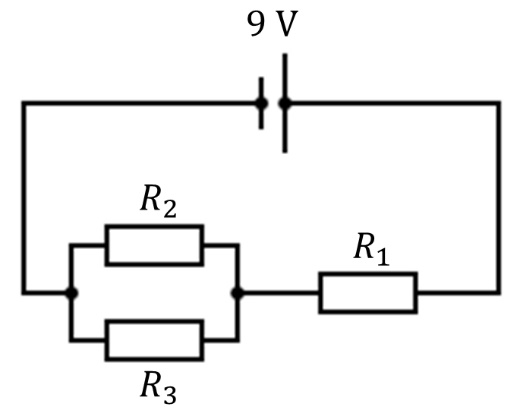 For this circuit, the current flows through  in series and then splits on a node to  and  in parallel. Much like solving the series and parallel only circuit we want to reduce the circuit into a one resistor circuit.For this circuit, the current flows through  in series and then splits on a node to  and  in parallel. Much like solving the series and parallel only circuit we want to reduce the circuit into a one resistor circuit.For this circuit, the current flows through  in series and then splits on a node to  and  in parallel. Much like solving the series and parallel only circuit we want to reduce the circuit into a one resistor circuit.For this circuit, the current flows through  in series and then splits on a node to  and  in parallel. Much like solving the series and parallel only circuit we want to reduce the circuit into a one resistor circuit.For this circuit, the current flows through  in series and then splits on a node to  and  in parallel. Much like solving the series and parallel only circuit we want to reduce the circuit into a one resistor circuit.We first combine the resistors connected in parallel and then combine the resistors in series. Pictorially we perform the transformation below.We first combine the resistors connected in parallel and then combine the resistors in series. Pictorially we perform the transformation below.We first combine the resistors connected in parallel and then combine the resistors in series. Pictorially we perform the transformation below.We first combine the resistors connected in parallel and then combine the resistors in series. Pictorially we perform the transformation below.We first combine the resistors connected in parallel and then combine the resistors in series. Pictorially we perform the transformation below.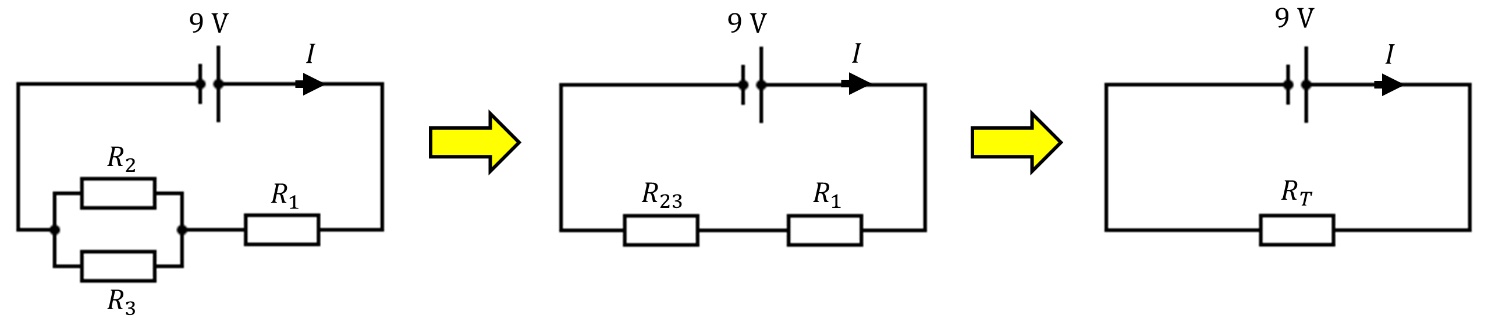 Below is the working out of combining the resistors as shown aboveBelow is the working out of combining the resistors as shown aboveBelow is the working out of combining the resistors as shown aboveBelow is the working out of combining the resistors as shown aboveBelow is the working out of combining the resistors as shown aboveThe total current is:The total current is:The total current is:Once we have the total current, we work our way back and expand the circuit to get the current and voltagesOnce we have the total current, we work our way back and expand the circuit to get the current and voltagesOnce we have the total current, we work our way back and expand the circuit to get the current and voltagesOnce we have the total current, we work our way back and expand the circuit to get the current and voltagesOnce we have the total current, we work our way back and expand the circuit to get the current and voltagesThe current is constant for resistors connected in series. Thus  flows through both  and .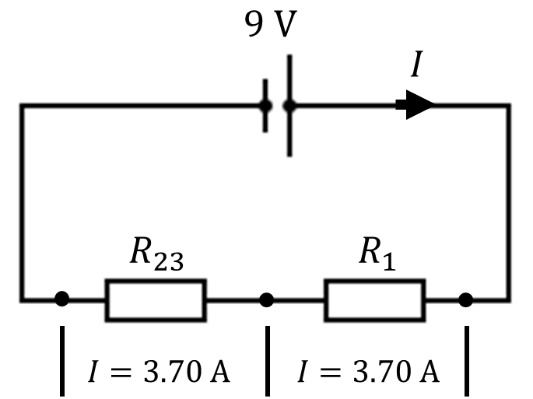 The current is constant for resistors connected in series. Thus  flows through both  and .The current is constant for resistors connected in series. Thus  flows through both  and .The voltage across  and  is:The voltage across  and  is:The current is constant for resistors connected in series. Thus  flows through both  and .The current is constant for resistors connected in series. Thus  flows through both  and .The current is constant for resistors connected in series. Thus  flows through both  and .The current is constant for resistors connected in series. Thus  flows through both  and .The current is constant for resistors connected in series. Thus  flows through both  and .The current is constant for resistors connected in series. Thus  flows through both  and .Check sum of voltage is equal to :Check sum of voltage is equal to :The current is constant for resistors connected in series. Thus  flows through both  and .The current is constant for resistors connected in series. Thus  flows through both  and .The current is constant for resistors connected in series. Thus  flows through both  and .Now that we have the voltage running through  we can calculate the current through  and .Now that we have the voltage running through  we can calculate the current through  and .Now that we have the voltage running through  we can calculate the current through  and .Now that we have the voltage running through  we can calculate the current through  and .Now that we have the voltage running through  we can calculate the current through  and .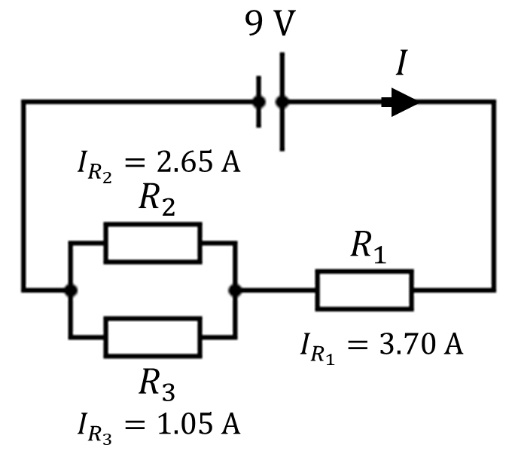 Check that the sum of the currents is equal to Check that the sum of the currents is equal to Check that the sum of the currents is equal to Summary of the current and voltages:Summary of the current and voltages:Summary of the current and voltages:Summary of the current and voltages:Summary of the current and voltages: